Óraterv A Komplex Alapprogram pedagógiai rendszerének gyakorlati elsajátítása - Logikaalapú alprogram (LA)A tanulóknak átadott csoport és egyéni feladatok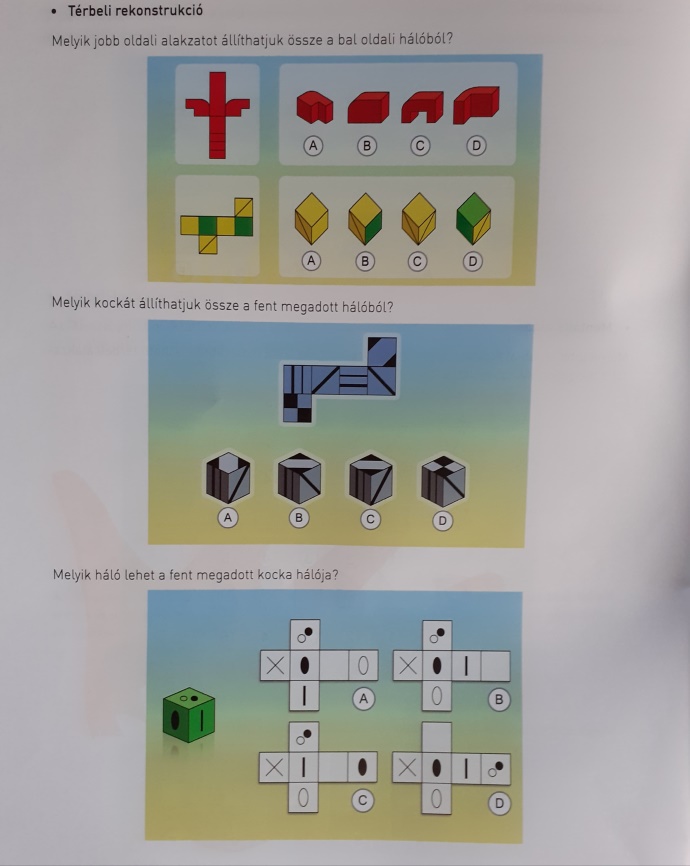 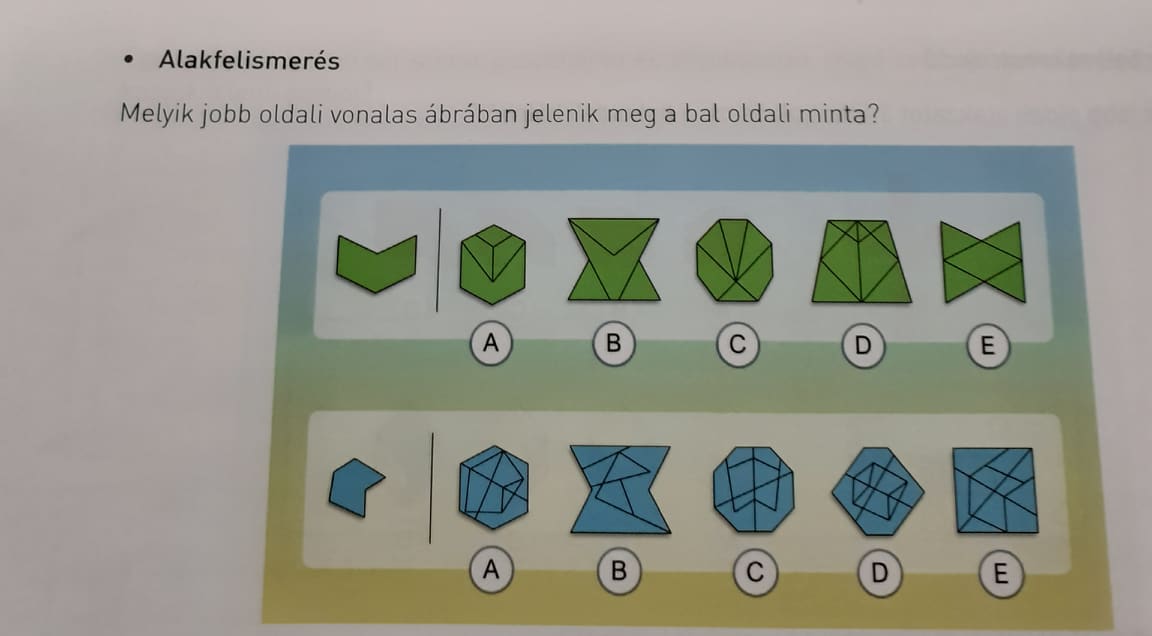 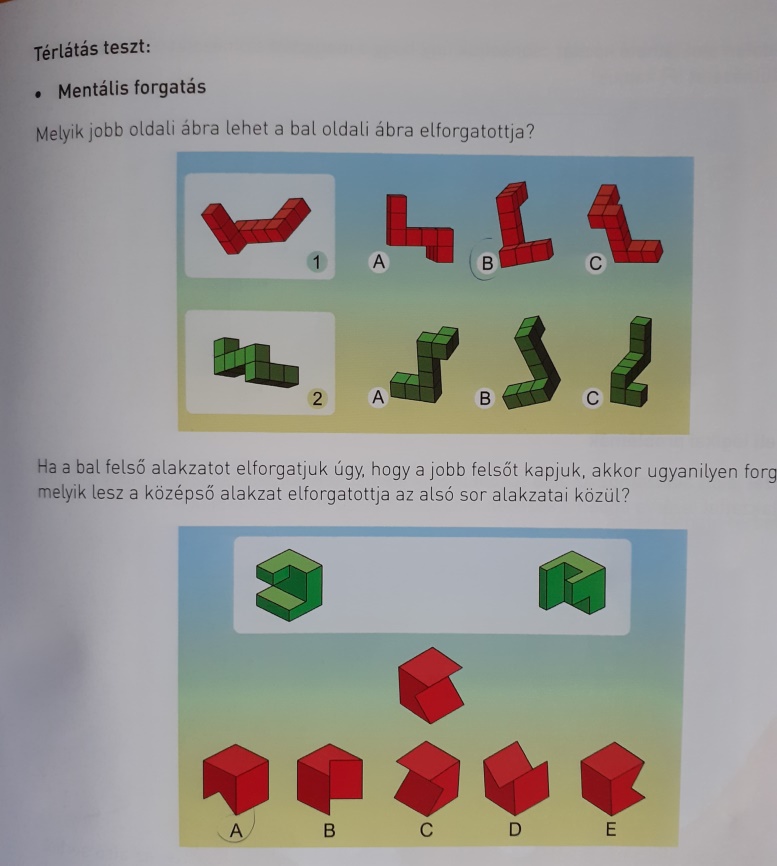 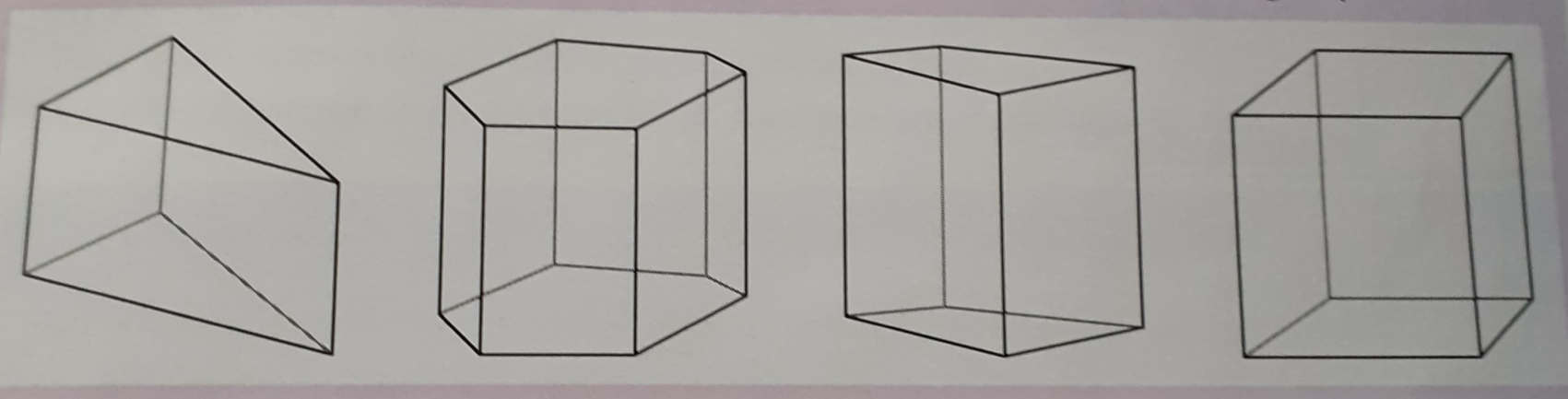 A dokumentum készítőjének neve:Bogárné Bodor ÉvaMűveltségi területLogikaalapú alprogramTantárgyMatematikaOsztály7.Óra témájaIsmerkedés a testekkel, testek hálójaAz óra cél- és feladatrendszereTérszemlélet, térbeli rekonstrukció, algoritmizálási készség fejlesztése,logikus gondolkodás és problémamegoldó gondolkodás fejlesztéseAz óra didaktikai feladataiÚj ismeret feldolgozásaTantárgyi kapcsolatok:Rajz, TechnikaTémaSíkidomok, testekMellékletSzükséges eszközökTérlátás teszt, alakfelismerés, mentális vágás,IdőkeretA tanulók tevékenységeA pedagógus tevékenységeCélok és feladatokDFHTMunkaformák EszközökKapcsolódás az alprogrammalMegjegyzés0-5percCsoportalakítás és csoporton belüli feladatok megosztásaCsoportalakítás (kocka, téglatest, hasáb, gúla)A mai órán testekkel, azok tulajdonságaival és hálójával fogunk foglalkozni csoportokban, együttműködés fejlesztéseKooperatívSzerepkártyák (eszközfelelős, csendfelelős, írnok, időfelelős) 5-10 percTérbeli rekonstrukcióFeladatkiosztásaTérszemlélet fejlesztéseKooperatívTérlátás tesztlapok, papír, íróeszközA feladatmegoldás végén a megoldások megbeszélése10-15 percAlakfelismerés, mentális vágásFeladatkiosztásTérbeli tájékozódási képesség fejlesztéseKooperatív Térlátás tesztlapok, papír, íróeszközA feladatmegoldás végén a megoldások megbeszélése15-20 percMentális forgatásFeladatkiosztásTérszemlélet fejlesztéseKooperatívTérlátás tesztlapok, papír, íróeszközA feladatmegoldás végén a megoldások megbeszélése20-30 percigVálasztott testek hálójának elkészítése, testek tulajdonságainak felsorolásaAsztalon elhelyezett testekből választhatnak a gyerek két-két különbözőt.Algoritmizálási készség és térszemlélet fejlesztéseKooperatívCsomagolópapír, színesek30-40 percigA csoportok az elkészített munkáikat bemutatják, a többiek lejegyezik a füzetükbe.A jegyzetelés irányítása. A kocka, a téglatest és a hasáb hálója és legfontosabb tulajdonsága kerüljön a füzetbe.Térbeli rekonstrukció fejlesztéseBeszámolóÖnálló munkaTábla, ragasztó40-45 percigÓrai munka értékelése, egymás értékeléseHogy érezted magad az órán?Jutalompontok adásaÖnértékelés és egymás értékeléseÖnálló értékelés